CyprusCyprusCyprusCyprusAugust 2030August 2030August 2030August 2030MondayTuesdayWednesdayThursdayFridaySaturdaySunday123456789101112131415161718Assumption19202122232425262728293031NOTES: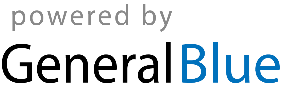 